                                        			ПРОЕКТ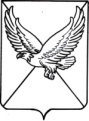 АДМИНИСТРАЦИЯ ПЕРВОМАЙСКОГО СЕЛЬСКОГО ПОСЕЛЕНИЯЛЕНИНГРАДСКОГО РАЙОНАПОСТАНОВЛЕНИЕот _______________                                                                                   № _______поселок ПервомайскийОб утверждении Перечня информациио деятельности учреждений, подведомственныхадминистрации Первомайского сельского поселенияЛенинградского района, размещаемой на их официальныхсайтах в информационно-телекоммуникационнойсети «Интернет»В соответствии с частями 7.2, 8 статьи 14 Федерального закона от 9 февраля 2009 года № 8-ФЗ "Об обеспечении доступа к информации о деятельности государственных органов и органов местного самоуправления»,                                           п о с т а н о в л я ю:1. Утвердить Перечень информации о деятельности учреждений, подведомственных администрации Первомайского сельского поселения Ленинградского района, размещаемой на их официальных сайтах в информационно-телекоммуникационной сети «Интернет» (далее - Перечень).2. Подведомственным администрации Первомайского сельского поселения Ленинградского района учреждениям обеспечить:1) размещение на своих официальных сайтах в информационно-телекоммуникационной сети «Интернет» (далее - официальные сайты)информации в соответствии с Перечнем. В случае, если такая информация отнесена к информации ограниченного доступа (служебная информация ограниченного распространения), учреждения, подведомственные администрации Первомайского сельского поселения Ленинградского района, размещают реквизиты (дату и номер) документа, в котором содержится такая информация, с указанием пункта Перечня;2) соблюдение сроков размещения на официальных сайтах информации о своей деятельности;3) достоверность и своевременное обновление размещаемой на официальных сайтах информации о своей деятельности.3. Общему отделу администрации Первомайского сельского поселения Ленинградского района (Пантелеева С.В.) обеспечить размещение настоящего постановления на официальном сайте администрации Первомайского сельского поселения Ленинградского района в информационно – телекоммуникационной сети «Интернет» (www.первомайское.рф).4. Контроль за выполнением настоящего постановления оставляю за собой.5. Постановление вступает в силу со дня его подписания.Глава Первомайского сельского поселенияЛенинградского района                                                                  М.А.КоровайныйПроект внесен:Начальником общего отдела администрации Первомайского сельскогопоселения Ленинградского района                        		     С.В.ПантелееваПриложение УТВЕРЖДЕНпостановлением администрацииПервомайского сельского поселенияЛенинградского районаот ______________ № ______ПЕРЕЧЕНЬинформации о деятельности учреждений,подведомственных администрации Первомайского сельского поселения Ленинградского района, размещаемой на их официальныхсайтах в информационно-телекоммуникационнойсети «Интернет»Глава Первомайского сельского поселенияЛенинградского района                                                               М.А.Коровайный№п/пКатегория информацииПериодичность (сроки)размещения1231.Наименование и структура подведомственного администрации Первомайского сельского поселения Ленинградского района учреждения(далее –подведомственное учреждение)по мере необходимости, поддерживается в актуальном состоянии2Сведения о руководителяхПодведомственного учреждения, его структурных подразделений(фамилии, имена, отчества, а также(при согласии указанных лиц)иные сведения о них)в течение 5 рабочих днейсо дня назначения поддерживаетсяв актуальном состоянии3.Структура подведомственного учрежденияв течение 5 рабочих днейсо дня утверждение либо изменения структуры4Почтовый адрес, адрес электронной почты(при наличии)в течение 5 рабочих днейсо дня изменений, поддерживается в актуальном состоянии5Номера телефонов справочных служб подведомственного учрежденияв течение 5 рабочих днейсо дня изменений, поддерживаетсяв актуальном состоянии1236.Информация о наличии официальной страницы подведомственного учрежденияс указателем данной страницы в информационно-телекоммуникационнойсети «Интернет» (при наличии)в течение 5 рабочих днейсо дня изменений, поддерживаетсяв актуальном состоянии7Сведения о полномочиях,задачах и функцияхподведомственного учрежденияв течение 5 рабочих днейсо дня изменений, поддерживаетсяв актуальном состоянии8Копия уставаподведомственного учрежденияв течение 5 рабочих днейсо дня изменений, поддерживаетсяв актуальном состоянии9Копии лицензии, свидетельств об аккредитации подведомственного учреждения(при наличии)в течение 5 рабочих днейсо дня изменений, поддерживаетсяв актуальном состоянии10.Информация о платной деятельностиподведомственного учреждения(при наличии)в течение 5 рабочих днейсо дня изменений, поддерживаетсяв актуальном состоянии11Перечень нормативных правовых актов, определяющих полномочия, задачии функции подведомственного учреждения(законодательство Российской Федерации, Краснодарского края)в течение 5 рабочих днейсо дня изменений, поддерживаетсяв актуальном состоянии12.Информация о принимаемых мерах по противодействию коррупциив течение 5 рабочих днейсо дня изменений, поддерживаете)в актуальном состоянии13.Сведения о вакантных должностях в подведомственном учреждении,требования к кандидатам, условия,контакты для связив течение 5 рабочих днейс даты образована вакансии, поддерживаетсяв актуальном состоянии14.Информация о деятельности подведомственного учреждения в зависимости от сферы деятельности подведомственного учреждения(в том числе новости (события), рекомендации, справочные материалы, полезные ссылки)в течение 5 рабочих днейсо дня изменений (с даты подготовки),поддерживается,в актуальном состоянии15.Иная информация о деятельности подведомственного учреждения, подлежащая размещению в информационно-телекоммуникационной сети Интернет в соответствии с нормативными правовыми актами Российской Федерации, нормативными правовыми актами Краснодарского края, муниципальными нормативными правовыми актами органов местного самоуправления Первомайского сельского поселения Ленинградского района Размещается в сроки, установленные нормативными правовыми актамиПоддерживается в актуальном состоянии